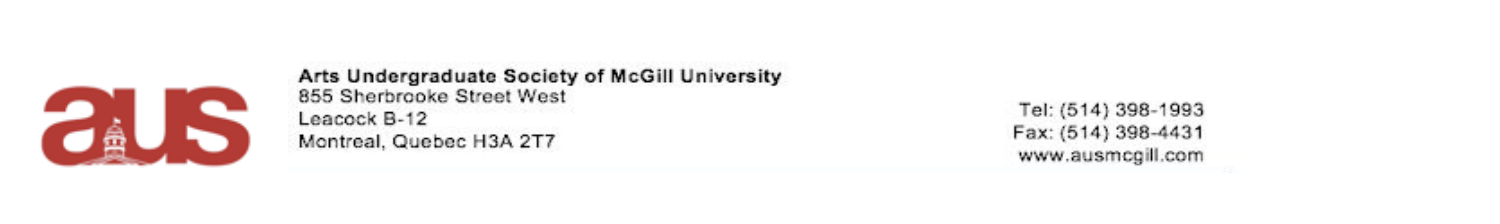 Month Items May Hiring offers have been extended and I am currently writing up contracts I am investigating ways to host grad fair online due to McGill’s Fall semester update June HiringWorking on hiring as many students have questions as to how their role has changed due to COVID and online schooling Grad FairContacted CAPS to discuss planning grad fair and an online optionBLM and Mental Health Looking into highlighting mental health services that help BIPOC and resources that are accessible Need to reach out to Black Students Network to consult  JulyGrad FairMeet CAPS about a vendor for the forumConsidering combining with SUSWe have to consider the financial impact of the fair being online as it is likely we will not bring in as much revenue as expectedBLM and Mental Health Need to reach out to BSN about potential round table on mental health and POC at McGill/AUS and overall world AugustGrad fair Met with CAPS to discuss more financial issuesExplore the potential to partner with SUS instead of CAPSCommitteesMeet with career coordinators and ACE membersBegin exploring online options for events SSMU leg council - Sep 8thtraining coming up